Додаток 2до рішення виконавчогокомітету міської радивід 30.03.2023 року №99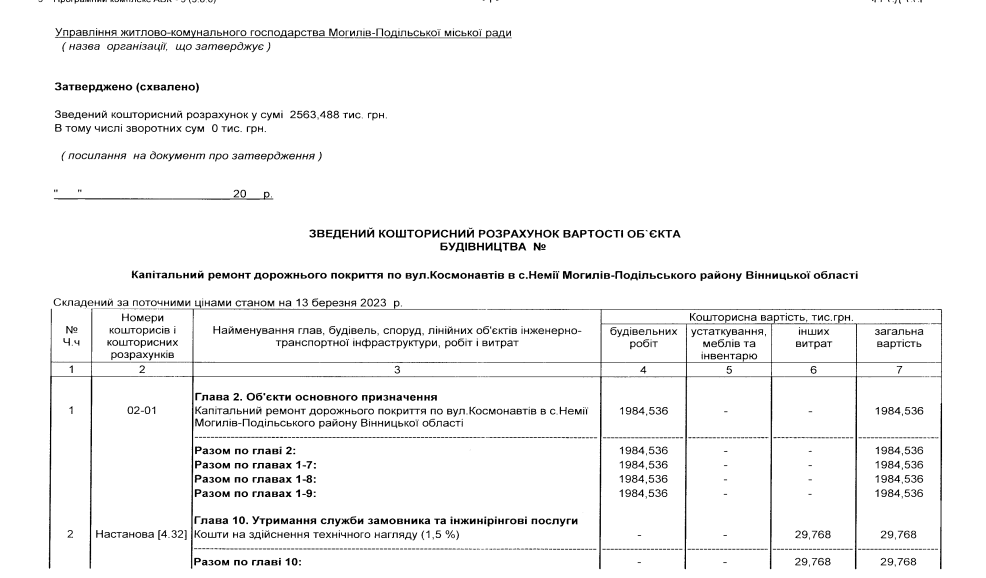 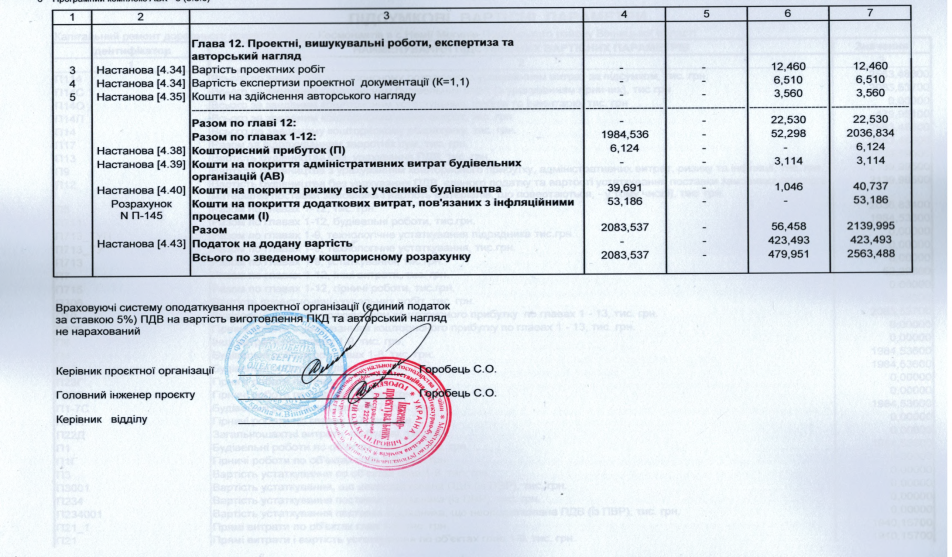                         Перший заступник міського голови                                                                                         Петро БЕЗМЕЩУК